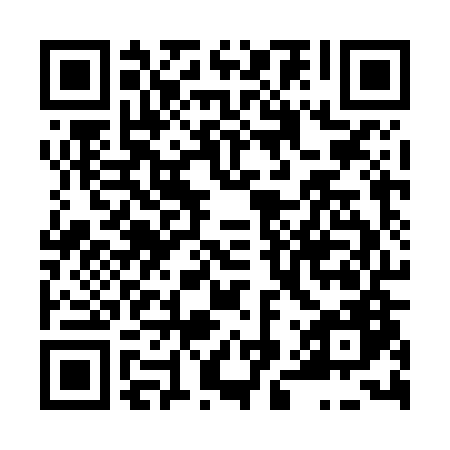 Prayer times for Bila Voda, Czech RepublicWed 1 May 2024 - Fri 31 May 2024High Latitude Method: Angle Based RulePrayer Calculation Method: Muslim World LeagueAsar Calculation Method: HanafiPrayer times provided by https://www.salahtimes.comDateDayFajrSunriseDhuhrAsrMaghribIsha1Wed3:095:2912:505:568:1210:222Thu3:065:2712:505:578:1410:253Fri3:025:2512:505:578:1510:284Sat2:595:2312:505:588:1710:315Sun2:565:2212:505:598:1810:336Mon2:535:2012:506:008:2010:367Tue2:505:1812:506:018:2110:398Wed2:465:1712:496:028:2310:429Thu2:435:1512:496:038:2410:4510Fri2:405:1412:496:048:2610:4811Sat2:365:1212:496:058:2710:5112Sun2:345:1112:496:068:2910:5413Mon2:345:0912:496:068:3010:5714Tue2:335:0812:496:078:3210:5815Wed2:325:0612:496:088:3310:5816Thu2:325:0512:496:098:3410:5917Fri2:315:0412:496:108:3611:0018Sat2:315:0312:496:118:3711:0019Sun2:305:0112:506:118:3811:0120Mon2:305:0012:506:128:4011:0221Tue2:304:5912:506:138:4111:0222Wed2:294:5812:506:148:4211:0323Thu2:294:5712:506:148:4411:0324Fri2:284:5612:506:158:4511:0425Sat2:284:5512:506:168:4611:0426Sun2:284:5412:506:178:4711:0527Mon2:274:5312:506:178:4811:0628Tue2:274:5212:506:188:5011:0629Wed2:274:5112:516:198:5111:0730Thu2:274:5012:516:198:5211:0731Fri2:264:4912:516:208:5311:08